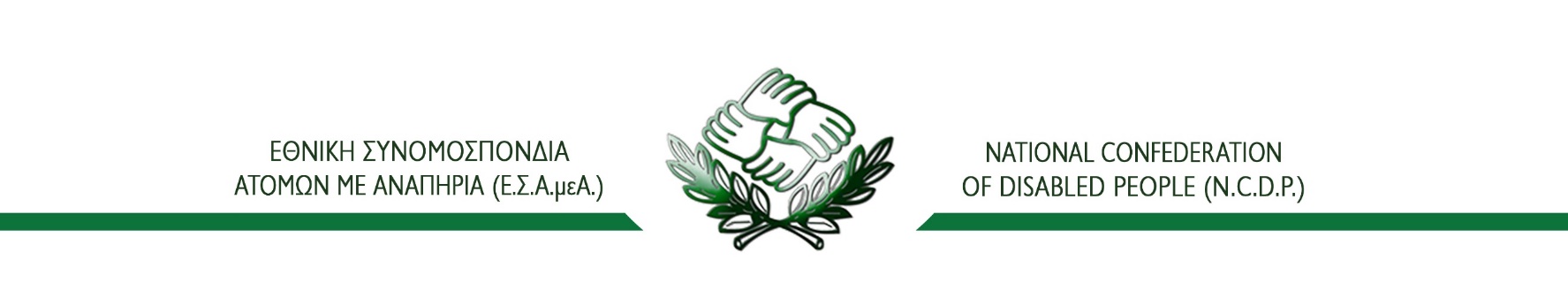 «Κινητή μονάδα ενημέρωσης για την ενδυνάμωση των ατόμων με αναπηρία, των ατόμων με χρόνιες παθήσεις και των οικογενειών τους» ΠΡΟΓΡΑΜΜΑ ΣΥΝΑΝΤΗΣΗΣΈργο: “Ολοκληρωμένη Υπηρεσία Καταπολέμησης των διακρίσεων και προώθησης της κοινωνικής ένταξηςτων ατόμων με αναπηρία, των ατόμων με χρόνιες παθήσεις και των οικογενειών τους που διαβιούνστην Περιφέρεια Κεντρικής Μακεδονίας”Υποέργο 1: “Ενημέρωση / Ευαισθητοποίηση για την προώθηση της εφαρμογής της δικαιωματικής προσέγγισης για την αναπηρία”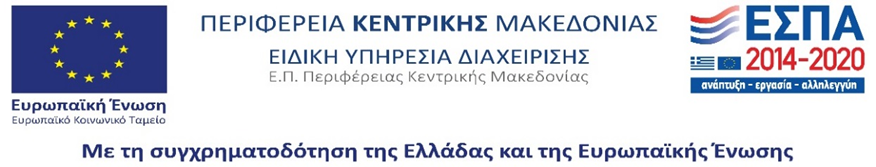 ΠΡΟΓΡΑΜΜΑ ΣΕΜΙΝΑΡΙΟΥΤρίτη, 14 Φεβρουαρίου 2023            14.00 – 15.30Δημαρχείο Βέροιας  Αναθέτουσα Αρχή:  Αναθέτουσα Αρχή: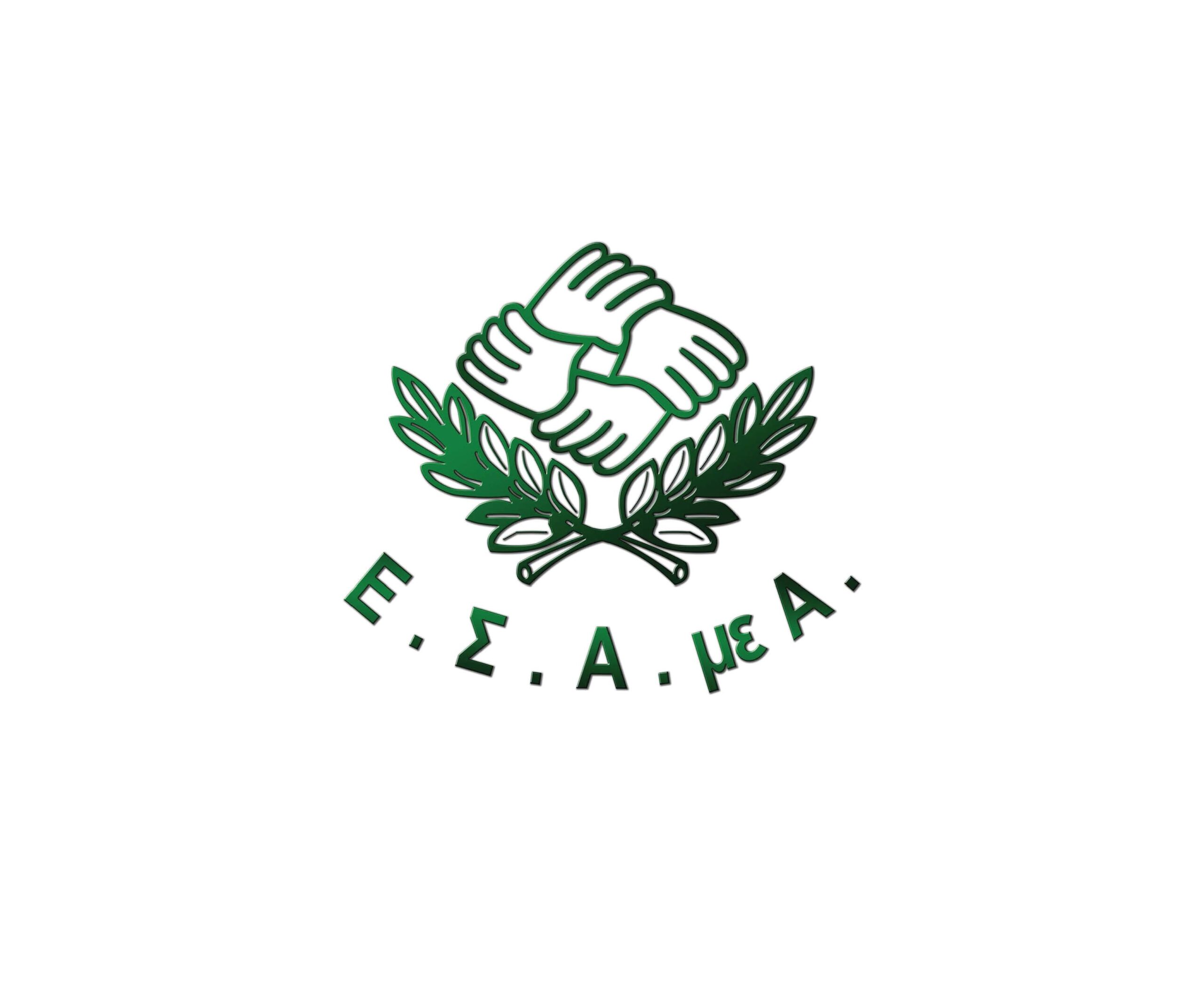 Ανάδοχος: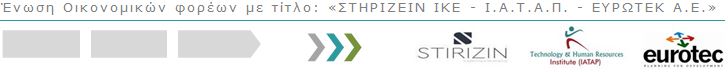 14:00 – 14:10Εγγραφές Θεσμικό πλαίσιο Θεσμικό πλαίσιο 14:10 – 14:30Κατανόηση της δικαιωματικής προσέγγισης της αναπηρίαςΝόμος 4074/2012, μετάβαση από το ιατρικό μοντέλο αναπηρίας στην δικαιωματική προσέγγιση της αναπηρίαςΑρχή της ίσης μεταχείρισηςΘεσμικά εργαλεία που προωθούν την προστασία των δικαιωμάτων των Ατόμων με ΑναπηρίαΟι θεσμικές υποχρεώσεις της Περιφέρειας και των ΔήμωνΗ υποχρέωση για την οριζόντια ενσωμάτωση της διάστασης της αναπηρίας σε κάθε δημόσια πολιτική, διοικητική διαδικασία, δράση, μέτρο και πρόγραμμαΣτόχοι έως το 2030 σε επίπεδο πολιτικών δράσεωνΤο αναπηρικό κίνημαΤο αναπηρικό κίνημα14:30-14:50Το εθνικό αναπηρικό κίνημα στην Ελλάδα.Προβολή του αναπηρικού κινήματος και της συμβολής του στην προώθηση των δικαιωμάτων τους στη χώρα.Παρουσίαση της ΕΣΑμεΑ ως φορέα. Δράση σε εθνικό και ευρωπαϊκό επίπεδο. Δικαιώματα & παροχές/διευκολύνσεις ανά τομέαΥπηρεσία «Διεκδικούμε Μαζί» της ΕΣΑμεΑ. Ενθάρρυνση υποβολής αναφορών/ καταγγελιών περιστατικών άνισης μεταχείρισης στην Υπηρεσία. Προβολή του έργου της υπηρεσίαςΠαραδείγματα επίλυσης ζητημάτων σε ατομικό και συλλογικό επίπεδο.14:50-15:10Αναφορά στα εμπόδια αλλά και τις επιδιώξεις των ατόμων με αναπηρία στον εργασιακό τομέα.Τα εμπόδια που αντιμετωπίζουν τα άτομα με αναπηρία στην εργασία και την απασχόλησηΣυσχετισμός εμποδίων με δυσκολίες που αντιμετωπίζουν τα άτομα διαφορετικών κατηγοριών αναπηρίαςΠαραδείγματα καλών πρακτικών στο εξωτερικό.15:10-15:30Συμπλήρωση ερωτηματολογίων